Γραμματική αναγνώρισηΓια να κάνω γραμματική αναγνώριση σε μια λέξη , πρέπει να βρω αρχικά τι μέρος του λόγου είναι η λέξη . Τα μέρητου λόγου είναι δέκα.Κλιτά μέρη του λόγου	Άκλιτα μέρη του λόγουΟυσιαστικά	1.ΕπιφωνήματαΕπίθετα	2.ΠροθέσειςΆρθρα	3.ΣύνδεσμοιΡήματα	4.ΕπιρρήματαΜετοχές (κλιτές)	5.Μετοχές (άκλιτες)ΑντωνυμίεςΤι γράφω στην αναγνώριση ουσιαστικό,  γένος (αρσενικό, θηλυκό, ουδέτερο),  αριθμό (ενικός, πληθυντικός) , πτώση (ονομαστική, γενική, αιτιατική, κλητική), του ουσιαστικού………………….άρθρο,  οριστικό ή αόριστο άρθρο, γένος (αρσενικό, θηλυκό, ουδέτερο),  αριθμό (ενικός, πληθυντικός) , πτώση (ονομαστική, γενική, αιτιατική, κλητική). επίθετο,  γένος (αρσενικό, θηλυκό, ουδέτερο),  αριθμό (ενικός, πληθυντικός) , πτώση (ονομαστική, γενική, αιτιατική, κλητική), του επιθέτου………………..αντωνυμία,  προσωπική ή κτητική, αριθμό (ενικός, πληθυντικός) , πρόσωπο ( εγώ,εμείς -α΄, εσύ,εσείς -	β’,αυτός,αυτοί -γ’) , τύπος (δυνατός ή αδύνατος).(στις υπόλοιπες αντωνυμίες γράφουμε απλώς το είδος τους: δεικτική, αυτοπαθείς, οριστική, αναφορική, ερωτηματική, αόριστη)μετοχή, (κλιτή)  γένος (αρσενικό, θηλυκό, ουδέτερο),  αριθμό (ενικός, πληθυντικός) , πτώση (ονομαστική, γενική, αιτιατική, κλητική), του ρήματος ……. (το ρήμα από το οποίο προέρχεται η μετοχή). ρήμα,  φωνή (ενεργητική ,παθητική), χρόνο (ενεστώτας, παρατατικός, αόριστος, εξακ. μέλλοντας, συνοπτικός μέλλοντας, παρακείμενος, υπερσυντέλικος, συντελεσμένος μέλλοντας), έγκλιση (οριστική,    υποτακτική, προστακτική), αριθμό (ενικός, πληθυντικός), πρόσωπο ( εγώ,εμείς -α΄, εσύ,εσείς -β’,αυτός,αυτοί -γ’), συζυγία :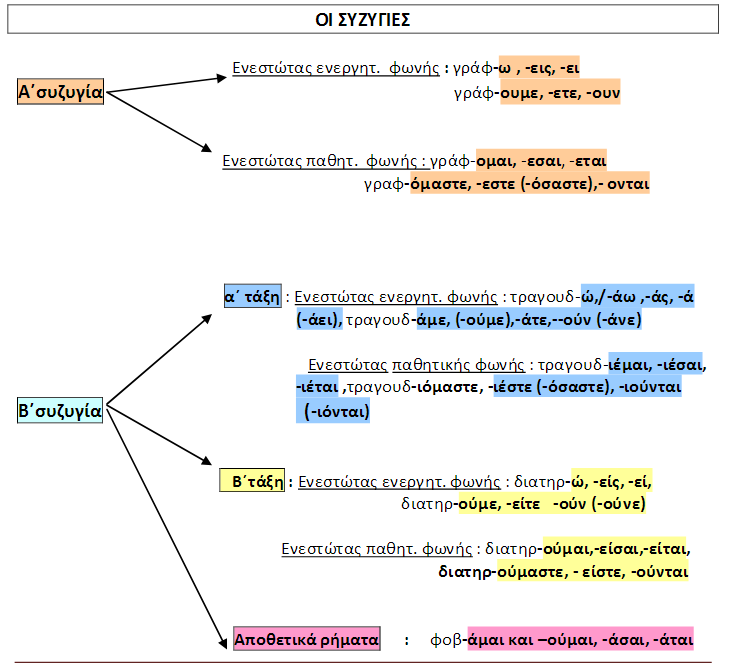 